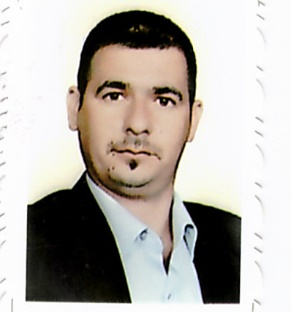 PERSONAL DETAILSName:		Amjad Abbass Ahmed	Date of Birth:	6th of October, 1978Sex:		MaleMarital Status:	MarriedTelephone:	+9647716166676Email:		amjedabbassahmed@gmail.com, amjadabbas@alkadhum-col.edu.iq	Languages:	English and ArabicACADEMIC QUALIFICATIONSISP – Information Technology, 2012, Binary University of Management and Entrepreneurship, MalaysiaCisco Certified Network Associate (CCNA), 2012, I- WORLD TECHNOLOGY SDN BHD KUALA LUMPUR, MALAYSIAMasters of Science (MSc) in Information Technology Management, 2012, Binary University of Management and Entrepreneurship, MalaysiaHigh Diploma in Computer Science (Data Security), 2002, University of Technology, Baghdad IraqBSc. Computer Science, 2003, Baghdad University, IraqTOFEL Ibt …Scores 82PROFESSIONAL AFFILIATION/MEMBERSHIPIEEE journal advanced technology, Member (membership number: 92286967)Science and Engineering Institute (SCIEI), Member (membership number: 201611200001)International Association of Computer Science and Information Technology (IACSIT) Member (membership number: 80348758)Global Association for Humanities and Social Science Research (GAHSSR) Member (membership number: GAHSSR-M17418).Global Research &Development Service/Global Association for Humanities and Social Science Research (GAHSSR)COURSES/ ATTENDEDIBM foundation of cloud computing, 2011, Kuala Lumpur MalaysiaBusiness Start-up with Microsoft, October 2011, Local Software Economy, Microsoft via Asia Centre for Entrepreneurship, MalaysiaMaples Project Management course, 25 October-22 November 2014, Baghdad IraqCONFERENCE (REVIEWER)International Conference on Digital Information and Communication Technology and its Application (DICTAP2018)/ Lods, PolandInternational Conference on E-Learning and E-Technologies in Education (ICEEE2018)/ Lods, PolandInternational Conference on Artificial Intelligence and Pattern Recognition (AIPR2018)/ Lods, Poland/ Conference on Computer Science, Computer Engineering and Education technologies (CSCEET2017)/Beirut,LebnonThe Fourth International Conference on Electronics and Software Science(ICESS2018)/ JAPANThe Seventh International Conference on Informatics and Applications(ICIA2018)/JAPANThe 4th International Conference on Computing Technology and Information(ICCTIM2018)/ GreeceThe Fourth International Conference on Information Security and Digital Forensic(ISDF2018)/ Greece. (The Sixth International Conference on Cyber Security, Cyber Welfare and Digital (CyberSec2018)/ Morocco.The fourth International Conference on Computer Science ,Computer Engineering and education Technologies(CSCEET2017)/ Beirut,Lebnon4TH International Conference on Islamic Application on Computer Science and Technologies –IMAN2016/Malaysia2ND International Conference on Islamic Application on Computer Science and Technologies –IMAN2014/AMMAN,JORDAN6TH International Conference on Islamic Application on Computer Science and Technologies –IMAN2018/MALAYSIA.The Sixth International Conference on Digital Information ,Networking,and Wireless Communication(DINWC2018) / Beirut/Lebanon2nd AIC-MITC2017 Imam Jaafer Al –Sadiq University –Baghdad-Iraq (ATTENDANCE ONLY)Iraq Security Conference 2017,23rd October 2017,Baghdad,Iraq(ATTENDANCE ONLY)CAREER HISTORYMember of Teaching Staff at  , Computer Department, IMAM AL-KADHUM(a) COLLEGE for Islamic science from 02/11/2013 till this moment (ID # 404 AS Evidence) , IMAM JA'AFAR AL-SADIQ UNIVERSITY from 04-08-2004 to 1/12/2004(ID # 10565 AS Evidence).Artificial intelligenceComputer security Operating systemWindows Microsoft officeResearch Methodology GrammarRESEARCH PUBLICATIONS“Proposal of Backtracked Ant System to Solve 4- Color Graph PROBLEM”Presented at the International Conference on Statistics and Analysis (ICSA), Venice, Italy, November 2012“Watermarking and Fingerprinting for relation database”Presented at the International conference on Computer And Mathematical science (ICCEMS), 2012 Kuala Lumpur Malaysia"A complete Strategy for e-learning Adoption in the Iraqi Higher Education Sector"Presented IETC 2017-7TH INTERNATIONAL EDUCATIOANAL TECHNOLOGY CONFERENCE,Aug 16-18, 2017 Harvard University in Cambridge,MA,USA."Design a Complete Website for the Sustainable Development Goals (SDG) in Iraq"Presented at 1st international conference on Information Technology (ICoIT'17) ,April 10,2017 by the department of information Technology ,Lebanese French University ,Erbil, IRAQ “ Review Of Software Engineering Principles and Practices In Modern Day Development”Present at 9TH International Confernce on Science and Engineering ,Technology and Healthcare(SHE-18)”“ Mechanisms for Applying Quality Assurance Statement in Higher Education:E-Learning “Present at 8TH International Arab Conference on Quality Assurance in Higher Education(IACQA2018).“Security Risk Factors of E-Government Services”Present at The First International Conference of E-Application-2018/ University of Diyala/2018“FUTURE EFFECTS AND IMPACTS OF BIOMETRICS INTEGRATIONS ON EVERYDAY LIVING”Present at 1st International Conference on Safety and Security of Scientific Application,2018/Collage of Science Mustansiriyah University,Baghdad ,Iraq.“Perception of Blended Learning Approach in Higher Education Sector Critical Review and Proposed Learning Model for Imam Kadhin Collage for Islamic Science University”Present At International Conference of Education Technology IETC2018/Indiana University Collage of Education ,IL,USA..Journal of Network and Complex Systems, ISSN (Paper)2224-610XISSN (Online)2225-0603.“Internet of Things (IoT): The Issue of Connectivity Vs Security”Iraqi Journal of Information Technology.“GSM/WiFi intelligent switching agent using JADE–leap in Symbian and J2ME environment”International Journal of Computer Engineering and Technology (IJCET), ISSN 0976-6367(Print), ISSN 0976 - 6375(Online), Volume 5, Issue 3, March (2014) , pp. 34-49 © IAEME "Attacking Classical Cryptography Method Using PSO Based on Variable Neighbourhood Search"Journal of Computer Engineering and Intelligent System,ISSN (PAPER) 2222-1719(ONLINE) 2222-2863.“The Future of Automobile Industry With Artificial Intelligence”International Journal of ComputerEngineering and Intelligent Systems,ISSN(PAPER) 2222-1719,ISSN (ONLINE) 2222-283 “Augmented Reality ,An Enabler To Self Organized Learning”DIYALA JOURNAL FOR PURE SCIENC“Semantic Pattern Recognition Based on linear Algebra and Latent Semantic Analysis”Publish Book at Lambert Academic Publishing /Germany ,ISNB 978-260-2-02239-2.BOOK ENTITLED “Agent –Based Framework for Network Authentication System” COMPUTER/I.T. SKILLSMicrosoft Office Tools (Word, Excel, Power Point, Outlook, Access), Computer security, Information theory, Data compression, Image processing, Biometric system, Pattern recognition, Artificial intelligence, Data structures, Computer architecture, Information system, System analysis, Networks and communications, Web design. (C, C++ (OOP) Microsoft visual C++6.0, Microsoft visual basic 6.0)SYSTEMS DEVELOPEDASS (Absence student system)BBS (borrowing books system)Image enhancement techniques systemdifferent steganography systems (Text – in- image,image in – image, text – in – audio)MARS encryption decryption system, Data compression /decompression techniques system AWARDS RECEIVED Vice Chancellor Award, Best Graduating Masters Student, Binary University, 2012Deans Award, Best Graduating Student MSc Information technology Management, Binary University, 2012- .Acknowledgement letter by 4th International Conference on Islamic Applications on Computer October 2014, Amman, Jordan./ ReviewerAcknowledgement letter by 4th International Conference on Islamic Applications on Computer Science and Technologies – IMAN2016 as a conference Reviewer help on 20-22 December 2016/ ReviewerAcknowledgement letter by The fourth International Conference on Computer Science ,Computer Engineering and education Technologies(CSCEET2017)/ Beirut,Lebnon./ ReviewerAcknowledgement letter by International Conference on Digital Information and Communication Technology and its Application (DICTAP2018)/ Lods, Poland/ ReviewerAcknowledgement letter by International Conference on E-Learning and E-Technologies in Education (ICEEE2018)/ Lods, Poland/ ReviewerAcknowledgement letter by International Conference on Artificial Intelligence and Pattern Recognition (AIPR2018)/ Lods, Poland/ / ReviewerThe Sixth International Conference on Digital Information ,Networking,and Wireless Communication(DINWC2018)/ Beirut/Lebanon/ REVIEWERGot Seven Acknowledgement letter by Prime Minster Shia Endowment Diwan for my distinction as a Teaching Staff at Imam Al-Kadhum (a) university collage for Islamic Sciences.Got Eight Acknowledgement letter by Dean of Imam Al-Kadhum (a) university collage for Islamic Sciences for my distinction as a Teaching Staff at Imam Al-Kadhum (a) university collage for Islamic Sciences.Got five acknowledgement letter by Governor of Diyala province and head of Diyala provincial council my distinction as a Teaching Staff at Imam Al-Kadhum (a) university collage for Islamic Sciences.REFERENCES AVAILABLE UPON REQUEST